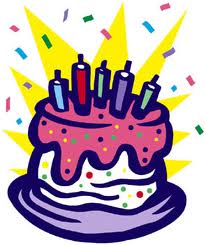 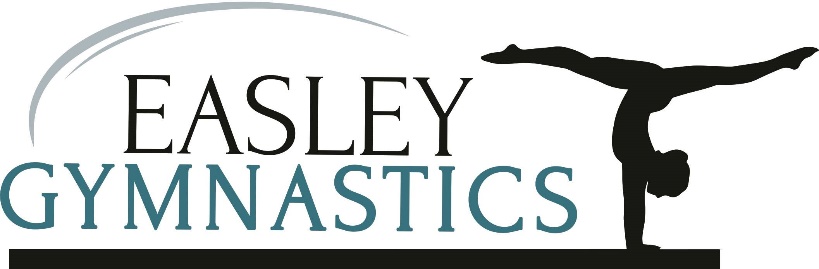 Easley Gymnastics Birthday PartiesParties Include: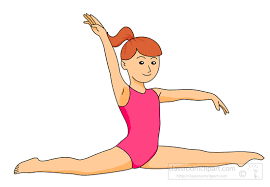 One hour of gymnastics instruction with a coachForty-five minutes for cake and presentsCustom postcard style invitationsWe provide the gym and the coaches! You provide the cake, drinks, cups, plates, napkins… 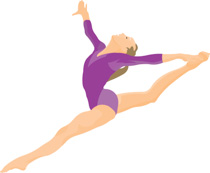                         Times and Dates Available: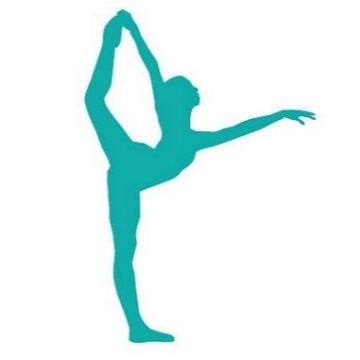                                    Saturday: 3:00pm – 4:45pm or 5:15pm – 7:00pmSunday: 3:30pm – 4:30pmCost:    Members: $200 for up to 16 children Non-Members: $225 for up to 16 children $ 5 per child over 16 (30 Maximum)Deposit – A $35 non-refundable deposit is due to reserve the party..For liability reasons please remember that parents are NOT allowed in the gym area except the birthday child’s parents and/or a parent/ guardian assisting a child age 2 or younger. 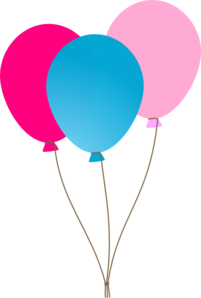 All children must have a parent/guardian walk them into the building and sign a waiver before the child will be allowed to participate.           Easley Gymnastics106 Beacon Hill CourtEasley, SC 29640864-269-2007   www.easleygym.com